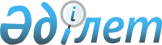 О внесении изменений и дополнения в решение маслихата от 20 декабря 2012 года № 81 "О районном бюджете Карабалыкского района на 2013-2015 годы"Решение маслихата Карабалыкского района Костанайской области от 9 июля 2013 года № 130. Зарегистрировано Департаментом юстиции Костанайской области 19 июля 2013 года № 4184

      В соответствии со статьей 109 Бюджетного кодекса Республики Казахстан от 4 декабря 2008 года Карабалыкский районный маслихат РЕШИЛ:



      1. Внести в решение маслихата "О районном бюджете Карабалыкского района на 2013-2015 годы" от 20 декабря 2012 года № 81 (зарегистрировано в Реестре государственной регистрации нормативных правовых актов за номером 3969, опубликовано 10 января 2013 года в районной газете "Айна") следующие изменения и дополнение:



      пункт 1 указанного решения изложить в новой редакции:

      "Утвердить районный бюджет Карабалыкского района на 2013-2015 годы согласно приложениям 1, 2 и 3 соответственно, в том числе на 2013 год в следующих объемах:

      1) доходы – 3306449,4 тысяч тенге, в том числе по:

      налоговым поступлениям – 640554,0 тысяч тенге;

      неналоговым поступлениям – 7415,0 тысяч тенге;

      поступлениям от продажи основного капитала – 25765,0 тысяч тенге;

      поступлениям трансфертов – 2632715,4 тысяч тенге;

      2) затраты – 3315003,0 тысяч тенге;

      3) чистое бюджетное кредитование – 57798,0 тысяч тенге, в том числе:

      бюджетные кредиты – 64913,0 тысяч тенге;

      погашение бюджетных кредитов – 7115,0 тысяч тенге;

      4) сальдо по операциям с финансовыми активами – 3665,0 тысяч тенге, в том числе:

      приобретение финансовых активов – 3665,0 тысяч тенге;

      5) дефицит (профицит) бюджета – -70016,6 тысяч тенге;

      6) финансирование дефицита (использование профицита) бюджета – 70016,6 тысяч тенге.";



      пункт 7 изложить в новой редакции:

      "7. Учесть, что в районном бюджете на 2013 год предусмотрено поступление средств из республиканского и областного бюджетов, в том числе:

      проектирование, строительство и (или) приобретение жилья коммунального жилищного фонда;

      проектирование, развитие, обустройство и (или) приобретение инженерно-коммуникационной инфраструктуры;

      целевого трансферта на развитие системы водоснабжения и водоотведения;

      целевого трансферта на развитие системы водоснабжения в сельских населенных пунктах;

      бюджетных кредитов местным исполнительным органам для реализации мер социальной поддержки специалистов;

      на развитие теплоэнергетической системы;

      на развитие транспортной инфраструктуры.";



      дополнить указанное решение пунктом 8-1 следующего содержания:

      "8-1. Учесть, что в районном бюджете на 2013 предусмотрено поступление средств из областного бюджета по следующему направлению:

      на увеличение штатной численности местных исполнительных органов.";



      приложения 1, 3 к указанному решению изложить в новой редакции согласно приложению 1, 2 к настоящему решению.



      2. Настоящее решение вводится в действие с 1 января 2013 года.      Председатель внеочередной сессии           С. Лысоченко      Секретарь районного маслихата              А. Тюлюбаев      СОГЛАСОВАНО:      Руководитель

      государственного учреждения

      "Отдел финансов акимата

      Карабалыкского района"

      _________ И. Захария      Руководитель

      государственного учреждения

      "Отдел экономики и бюджетного

      планирования акимата

      Карабалыкского района"

      __________ Н. Бодня

Приложение 1      

к решению маслихата   

от 9 июля 2013 года   

№ 130         Приложение 1      

к решению маслихата   

от 20 декабря 2012 года   

№ 81            Районный бюджет Карабалыкского района на 2013 год

Приложение 2       

к решению маслихата   

от 9 июля 2013 года   

№ 130          Приложение 3      

к решению маслихата   

от 20 декабря 2012 года  

№ 81           Районный бюджет Карабалыкского района на 2015 год
					© 2012. РГП на ПХВ «Институт законодательства и правовой информации Республики Казахстан» Министерства юстиции Республики Казахстан
				КатегорияКатегорияКатегорияКатегорияСумма,

тысяч

тенгеКлассКлассКлассСумма,

тысяч

тенгеПодклассПодклассСумма,

тысяч

тенгеНаименованиеСумма,

тысяч

тенгеI. Доходы3306449,41Налоговые поступления640554,001Подоходный налог300044,02Индивидуальный подоходный налог300044,003Социальный налог204445,01Социальный налог204445,004Hалоги на собственность102755,01Hалоги на имущество51444,03Земельный налог6835,04Hалог на транспортные средства40066,05Единый земельный налог4410,005Внутренние налоги на товары, работы и

услуги28207,02Акцизы3725,03Поступления за использование природных и

других ресурсов15506,04Сборы за ведение предпринимательской и

профессиональной деятельности8631,05Налог на игорный бизнес345,007Прочие налоги450,01Прочие налоги450,008Обязательные платежи, взимаемые за

совершение юридически значимых действий

и (или) выдачу документов

уполномоченными на то государственными

органами или должностными лицами4653,01Государственная пошлина4653,02Неналоговые поступления7415,001Доходы от государственной собственности827,01Поступления части чистого дохода

государственных предприятий30,05Доходы от аренды имущества, находящегося

в государственной собственности796,07Вознаграждения по кредитам, выданным из

государственного бюджета1,002Поступления от реализации товаров

(работ, услуг) государственными

учреждениями, финансируемыми из

государственного бюджета2289,01Поступления от реализации товаров

(работ, услуг) государственными

учреждениями, финансируемыми из

государственного бюджета2289,006Прочие неналоговые поступления4299,01Прочие неналоговые поступления4299,03Поступления от продажи основного

капитала25765,003Продажа земли и нематериальных активов25765,01Продажа земли21490,02Продажа нематериальных активов4275,04Поступления трансфертов2632715,402Трансферты из вышестоящих органов

государственного управления2632715,42Трансферты из областного бюджета2632715,4Функциональная группаФункциональная группаФункциональная группаФункциональная группаФункциональная группаСумма,

тысяч

тенгеФункциональная подгруппаФункциональная подгруппаФункциональная подгруппаФункциональная подгруппаСумма,

тысяч

тенгеАдминистратор бюджетных программАдминистратор бюджетных программАдминистратор бюджетных программСумма,

тысяч

тенгеПрограммаПрограммаСумма,

тысяч

тенгеII. Затраты3315003,001Государственные услуги общего

характера228334,01Представительные, исполнительные и

другие органы, выполняющие общие

функции государственного управления199616,0112Аппарат маслихата района (города

областного значения)13117,0001Услуги по обеспечению деятельности

маслихата района (города областного

значения)12833,0003Капитальные расходы государственного

органа284,0122Аппарат акима района (города

областного значения)58203,0001Услуги по обеспечению деятельности

акима района (города областного

значения)50723,0003Капитальные расходы государственного

органа7480,0123Аппарат акима района в городе,

города районного значения, поселка,

аула (села), аульного (сельского)

округа128296,0001Услуги по обеспечению деятельности

акима района в городе, города

районного значения, поселка, аула

(села), аульного (сельского) округа127191,0022Капитальные расходы государственного

органа1105,02Финансовая деятельность17277,0452Отдел финансов района (города

областного значения)17277,0001Услуги по реализации государственной

политики в области исполнения

бюджета района (города областного

значения) и управления коммунальной

собственностью района (города

областного значения)15263,0010Приватизация, управление

коммунальным имуществом,

постприватизационная деятельность

и регулирование споров, связанных

с этим374,0011Учет, хранение, оценка и реализация

имущества, поступившего в

коммунальную собственность960,0018Капитальные расходы государственного

органа680,05Планирование и статистическая

деятельность11441,0453Отдел экономики и бюджетного

планирования района (города

областного значения)11441,0001Услуги по реализации государственной

политики в области формирования и

развития экономической политики,

системы государственного

планирования и управления района

(города областного значения)11341,0004Капитальные расходы государственного

органа100,002Оборона2816,01Военные нужды2316,0122Аппарат акима района (города

областного значения)2316,0005Мероприятия в рамках исполнения

всеобщей воинской обязанности2316,02Организация работы по чрезвычайным

ситуациям500,0122Аппарат акима района (города

областного значения)500,0006Предупреждение и ликвидация

чрезвычайных ситуаций масштаба

района (города областного значения)500,004Образование1226323,51Дошкольное воспитание и обучение102115,0464Отдел образования района (города

областного значения)102115,0009Обеспечение деятельности организаций

дошкольного воспитания и обучения57240,0040Реализация государственного

образовательного заказа в дошкольных

организациях образования44875,02Начальное, основное среднее и общее

среднее образование1079074,5123Аппарат акима района в городе,

города районного значения, поселка,

аула (села), аульного (сельского)

округа4389,0005Организация бесплатного подвоза

учащихся до школы и обратно в

аульной (сельской) местности4389,0464Отдел образования района (города

областного значения)1074685,5003Общеобразовательное обучение1026048,0006Дополнительное образование для

детей48637,59Прочие услуги в области образования45134,0464Отдел образования района (города

областного значения)45134,0001Услуги по реализации государственной

политики на местном уровне в области

образования12320,0005Приобретение и доставка учебников,

учебно-методических комплексов для

государственных учреждений

образования района (города

областного значения)7600,0015Ежемесячная выплата денежных средств

опекунам (попечителям) на содержание

ребенка-сироты (детей-сирот), и

ребенка (детей), оставшегося без

попечения родителей12292,0020Обеспечение оборудованием,

программным обеспечением

детей-инвалидов, обучающихся на

дому240,0067Капитальные расходы подведомственных

государственных учреждений и

организаций12682,006Социальная помощь и социальное

обеспечение76361,02Социальная помощь61624,0451Отдел занятости и социальных

программ района (города областного

значения)61624,0002Программа занятости8160,0005Государственная адресная социальная

помощь100,0006Оказание жилищной помощи533,0007Социальная помощь отдельным

категориям нуждающихся граждан по

решениям местных представительных

органов11168,0010Материальное обеспечение

детей-инвалидов, воспитывающихся и

обучающихся на дому499,0014Оказание социальной помощи

нуждающимся гражданам на дому30903,0016Государственные пособия на детей до

18 лет8501,0017Обеспечение нуждающихся инвалидов

обязательными гигиеническими

средствами и предоставление услуг

специалистами жестового языка,

индивидуальными помощниками в

соответствии с индивидуальной

программой реабилитации инвалида1760,09Прочие услуги в области социальной

помощи и социального обеспечения14737,0451Отдел занятости и социальных

программ района (города областного

значения)14737,0001Услуги по реализации государственной

политики на местном уровне в области

обеспечения занятости и реализации

социальных программ для населения14408,0011Оплата услуг по зачислению, выплате

и доставке пособий и других

социальных выплат329,007Жилищно-коммунальное хозяйство1423922,01Жилищное хозяйство142020,0467Отдел строительства района (города

областного значения)142020,0003Проектирование, строительство и

(или) приобретение жилья

коммунального жилищного фонда74821,0004Проектирование, развитие,

обустройство и (или) приобретение

инженерно-коммуникационной

инфраструктуры67199,02Коммунальное хозяйство1253045,0458Отдел жилищно-коммунального

хозяйства, пассажирского транспорта

и автомобильных дорог района (города

областного значения)2045,0029Развитие системы водоснабжения и

водоотведения2045,0467Отдел строительства района (города

областного значения)1251000,0006Развитие системы водоснабжения и

водоотведения750535,0058Развитие системы водоснабжения и

водоотведения в сельских населенных

пунктах500465,03Благоустройство населенных пунктов28857,0123Аппарат акима района в городе,

города районного значения, поселка,

аула (села), аульного (сельского)

округа28857,0008Освещение улиц населенных пунктов13665,0009Обеспечение санитарии населенных

пунктов6000,0010Содержание мест захоронений и

погребение безродных4392,0011Благоустройство и озеленение

населенных пунктов4800,008Культура, спорт, туризм и

информационное пространство122812,01Деятельность в области культуры43467,0455Отдел культуры и развития языков

района (города областного значения)43467,0003Поддержка культурно-досуговой работы43467,02Спорт9976,2465Отдел физической культуры и спорта

района (города областного значения)9976,2005Развитие массового спорта и

национальных видов спорта4175,0006Проведение спортивных соревнований

на районном (города областного

значения) уровне2489,2007Подготовка и участие членов сборных

команд района (города областного

значения) по различным видам спорта

на областных спортивных

соревнованиях3312,03Информационное пространство41722,0455Отдел культуры и развития языков

района (города областного значения)39674,0006Функционирование районных

(городских) библиотек31542,0007Развитие государственного языка и

других языков народа Казахстана8132,0456Отдел внутренней политики района

(города областного значения)2048,0002Услуги по проведению государственной

информационной политики через газеты

и журналы1578,0005Услуги по проведению государственной

информационной политики через

телерадиовещание470,09Прочие услуги по организации

культуры, спорта, туризма и

информационного пространства27646,8455Отдел культуры и развития языков

района (города областного значения)12063,0001Услуги по реализации государственной

политики на местном уровне в области

развития языков и культуры7086,0010Капитальные расходы государственного

органа59,0032Капитальные расходы подведомственных

государственных учреждений и

организаций4918,0456Отдел внутренней политики района

(города областного значения)7936,0001Услуги по реализации государственной

политики на местном уровне в области

информации, укрепления

государственности и формирования

социального оптимизма граждан6978,0003Реализация мероприятий в сфере

молодежной политики899,0006Капитальные расходы государственного

органа59,0465Отдел физической культуры и спорта

района (города областного значения)7647,8001Услуги по реализации государственной

политики на местном уровне в сфере

физической культуры и спорта6954,8004Капитальные расходы государственного

органа693,009Топливно-энергетический комплекс и

недропользование22655,09Прочие услуги в области

топливно-энергетического комплекса

и недропользования22655,0467Отдел строительства района (города

областного значения)22655,0009Развитие теплоэнергетической системы22655,010Сельское, водное, лесное, рыбное

хозяйство, особо охраняемые

природные территории, охрана

окружающей среды и животного мира,

земельные отношения55624,41Сельское хозяйство16775,0453Отдел экономики и бюджетного

планирования района (города

областного значения)9207,0099Реализация мер по оказанию

социальной поддержки специалистов9207,0473Отдел ветеринарии района (города

областного значения)7568,0001Услуги по реализации государственной

политики на местном уровне в сфере

ветеринарии6955,5003Капитальные расходы государственного

органа59,0007Организация отлова и уничтожения

бродячих собак и кошек525,0010Проведение мероприятий по

идентификации сельскохозяйственных

животных28,56Земельные отношения9297,0463Отдел земельных отношений района

(города областного значения)9297,0001Услуги по реализации государственной

политики в области регулирования

земельных отношений на территории

района (города областного значения)9108,0007Капитальные расходы государственного

органа189,09Прочие услуги в области сельского,

водного, лесного, рыбного хозяйства,

охраны окружающей среды и земельных

отношений29552,4473Отдел ветеринарии района (города

областного значения)29552,4011Проведение противоэпизоотических

мероприятий29552,411Промышленность, архитектурная,

градостроительная и строительная

деятельность15055,02Архитектурная, градостроительная и

строительная деятельность15055,0467Отдел строительства района (города

областного значения)7603,0001Услуги по реализации государственной

политики на местном уровне в области

строительства7414,3017Капитальные расходы государственного

органа188,7468Отдел архитектуры и

градостроительства района (города

областного значения)7452,0001Услуги по реализации государственной

политики в области архитектуры и

градостроительства на местном уровне7318,0004Капитальные расходы государственного

органа134,012Транспорт и коммуникации78456,01Автомобильный транспорт78456,0458Отдел жилищно-коммунального

хозяйства, пассажирского транспорта

и автомобильных дорог района (города

областного значения)78456,0022Развитие транспортной инфраструктуры13474,0023Обеспечение функционирования

автомобильных дорог64982,013Прочие58548,09Прочие58548,0123Аппарат акима района в городе,

города районного значения, поселка,

аула (села), аульного (сельского)

округа23388,0040Реализация мер по содействию

экономическому развитию регионов в

рамках Программы "Развитие регионов"23388,0452Отдел финансов района (города

областного значения)4197,0012Резерв местного исполнительного

органа района (города областного

значения)4197,0454Отдел предпринимательства и

сельского хозяйства района (города

областного значения)15219,0001Услуги по реализации государственной

политики на местном уровне в области

развития предпринимательства,

промышленности и сельского хозяйства15000,0007Капитальные расходы государственного

органа219,0458Отдел жилищно-коммунального

хозяйства, пассажирского транспорта

и автомобильных дорог района (города

областного значения)15744,0001Услуги по реализации государственной

политики на местном уровне в области

жилищно-коммунального хозяйства,

пассажирского транспорта и

автомобильных дорог8185,0013Капитальные расходы государственного

органа229,0067Капитальные расходы подведомственных

государственных учреждений и

организаций7330,015Трансферты4096,11Трансферты4096,1452Отдел финансов района (города

областного значения)4096,1006Возврат неиспользованных

(недоиспользованных) целевых

трансфертов1965,1024Целевые текущие трансферты в

вышестоящие бюджеты в связи с

передачей функций государственных

органов из нижестоящего уровня

государственного управления в

вышестоящий2131,0III. Чистое бюджетное кредитование57798,0Бюджетные кредиты64913,010Сельское, водное, лесное, рыбное

хозяйство, особо охраняемые

природные территории, охрана

окружающей среды и животного мира,

земельные отношения64913,01Сельское хозяйство64913,0453Отдел экономики и бюджетного

планирования района (города

областного значения)64913,0006Бюджетные кредиты для реализации мер

социальной поддержки специалистов64913,0КатегорияКатегорияКатегорияКатегорияКатегорияСумма,

тысяч

тенгеКлассКлассКлассКлассСумма,

тысяч

тенгеПодклассПодклассПодклассСумма,

тысяч

тенгеНаименованиеСумма,

тысяч

тенге5Погашение бюджетных кредитов7115,001Погашение бюджетных кредитов7115,01Погашение бюджетных кредитов,

выданных из государственного

бюджета7115,0IV. Сальдо по операциям с

финансовыми активами3665,0Приобретение финансовых активов3665,013Прочие3665,09Прочие3665,0473Отдел ветеринарии района (города

областного значения)3665,0065Формирование или увеличение

уставного капитала юридических лиц3665,0V. Дефицит (профицит) бюджета-70016,6VI. Финансирование дефицита (использование профицита) бюджета70016,6КатегорияКатегорияКатегорияКатегорияКатегорияСумма,

тысяч

тенгеКлассКлассКлассКлассСумма,

тысяч

тенгеПодклассПодклассПодклассСумма,

тысяч

тенгеНаименованиеСумма,

тысяч

тенге7Поступление займов64913,001Внутренние государственные займы64913,02Договоры займа64913,016Погашение займов7120,81Погашение займов7120,8452Отдел финансов района (города

областного значения)7120,8008Погашение долга местного

исполнительного органа перед

вышестоящим бюджетом7115,0021Возврат неиспользованных бюджетных

кредитов, выданных из местного

бюджета5,8КатегорияКатегорияКатегорияКатегорияКатегорияСумма,

тысяч

тенгеКлассКлассКлассКлассСумма,

тысяч

тенгеПодклассПодклассПодклассСумма,

тысяч

тенгеНаименованиеСумма,

тысяч

тенге8Используемые остатки бюджетных

средств12224,401Остатки бюджетных средств12224,41Свободные остатки бюджетных средств12224,4КатегорияКатегорияКатегорияКатегорияСумма,

тысяч

тенгеКлассКлассКлассСумма,

тысяч

тенгеПодклассПодклассСумма,

тысяч

тенгеНаименованиеСумма,

тысяч

тенгеI. Доходы1857124,01Налоговые поступления713860,001Подоходный налог340097,02Индивидуальный подоходный налог340097,003Социальный налог231303,01Социальный налог231303,004Hалоги на собственность109061,01Hалоги на имущество53475,03Земельный налог6371,04Hалог на транспортные средства44717,05Единый земельный налог4498,005Внутренние налоги на товары, работы и

услуги28191,02Акцизы4170,03Поступления за использование природных

и других ресурсов15797,04Сборы за ведение предпринимательской и

профессиональной деятельности7859,05Налог на игорный бизнес365,008Обязательные платежи, взимаемые за

совершение юридически значимых действий

и (или) выдачу документов

уполномоченными на то государственными

органами или должностными лицами5208,01Государственная пошлина5208,02Неналоговые поступления8184,001Доходы от государственной собственности1808,05Доходы от аренды имущества,

находящегося в государственной

собственности1808,002Поступления от реализации товаров

(работ, услуг) государственными

учреждениями, финансируемыми из

государственного бюджета2662,01Поступления от реализации товаров

(работ, услуг) государственными

учреждениями, финансируемыми из

государственного бюджета2662,006Прочие неналоговые поступления3714,01Прочие неналоговые поступления3714,03Поступления от продажи основного

капитала10915,003Продажа земли и нематериальных активов10915,01Продажа земли10915,04Поступления трансфертов1124165,002Трансферты из вышестоящих органов

государственного управления1124165,02Трансферты из областного бюджета1124165,0Функциональная группаФункциональная группаФункциональная группаФункциональная группаФункциональная группаСумма,

тысяч

тенгеФункциональная подгруппаФункциональная подгруппаФункциональная подгруппаФункциональная подгруппаСумма,

тысяч

тенгеАдминистратор бюджетных программАдминистратор бюджетных программАдминистратор бюджетных программСумма,

тысяч

тенгеПрограммаПрограммаСумма,

тысяч

тенгеII. Затраты1857124,001Государственные услуги общего

характера215787,01Представительные, исполнительные и

другие органы, выполняющие общие

функции государственного управления185749,0112Аппарат маслихата района (города

областного значения)13149,0001Услуги по обеспечению деятельности

маслихата района (города областного

значения)13149,0122Аппарат акима района (города

областного значения)51542,0001Услуги по обеспечению деятельности

акима района (города областного

значения)51542,0123Аппарат акима района в городе,

города районного значения, поселка,

аула (села), аульного (сельского)

округа121058,0001Услуги по обеспечению деятельности

акима района в городе, города

районного значения, поселка, аула

(села), аульного (сельского) округа121058,02Финансовая деятельность18170,0452Отдел финансов района (города

областного значения)18170,0001Услуги по реализации

государственной политики в области

исполнения бюджета района (города

областного значения) и управления

коммунальной собственностью района

(города областного значения)16792,0010Приватизация, управление

коммунальным имуществом,

постприватизационная деятельность

и регулирование споров, связанных

с этим279,0011Учет, хранение, оценка и реализация

имущества, поступившего в

коммунальную собственность1099,05Планирование и статистическая

деятельность11868,0453Отдел экономики и бюджетного

планирования района (города

областного значения)11868,0001Услуги по реализации

государственной политики в области

формирования и развития

экономической политики, системы

государственного планирования и

управления района (города

областного значения)11868,002Оборона3083,01Военные нужды2510,0122Аппарат акима района (города

областного значения)2510,0005Мероприятия в рамках исполнения

всеобщей воинской обязанности2510,02Организация работы по чрезвычайным

ситуациям573,0122Аппарат акима района (города

областного значения)573,0006Предупреждение и ликвидация

чрезвычайных ситуаций масштаба

района (города областного значения)573,004Образование1243843,01Дошкольное воспитание и обучение88593,0464Отдел образования района (города

областного значения)88593,0009Обеспечение деятельности

организаций дошкольного воспитания

и обучения88593,02Начальное, основное среднее и общее

среднее образование1090083,0123Аппарат акима района в городе,

города районного значения, поселка,

аула (села), аульного (сельского)

округа4527,0005Организация бесплатного подвоза

учащихся до школы и обратно в

аульной (сельской) местности4527,0464Отдел образования района (города

областного значения)1085556,0003Общеобразовательное обучение1040639,0006Дополнительное образование для

детей44917,09Прочие услуги в области образования65167,0464Отдел образования района (города

областного значения)65167,0001Услуги по реализации

государственной политики на местном

уровне в области образования12654,0005Приобретение и доставка учебников,

учебно-методических комплексов для

государственных учреждений

образования района (города

областного значения)8701,0067Капитальные расходы

подведомственных государственных

учреждений и организаций43812,006Социальная помощь и социальное

обеспечение81311,02Социальная помощь66266,0451Отдел занятости и социальных

программ района (города областного

значения)66266,0002Программа занятости9775,0005Государственная адресная социальная

помощь115,0006Оказание жилищной помощи430,0007Социальная помощь отдельным

категориям нуждающихся граждан по

решениям местных представительных

органов12637,0010Материальное обеспечение

детей-инвалидов, воспитывающихся и

обучающихся на дому571,0014Оказание социальной помощи

нуждающимся гражданам на дому30939,0016Государственные пособия на детей до

18 лет9784,0017Обеспечение нуждающихся инвалидов

обязательными гигиеническими

средствами и предоставление услуг

специалистами жестового языка,

индивидуальными помощниками в

соответствии с индивидуальной

программой реабилитации инвалида2015,09Прочие услуги в области социальной

помощи и социального обеспечения15045,0451Отдел занятости и социальных

программ района (города областного

значения)15045,0001Услуги по реализации

государственной политики на местном

уровне в области обеспечения

занятости и реализации социальных

программ для населения14668,0011Оплата услуг по зачислению, выплате

и доставке пособий и других

социальных выплат377,007Жилищно-коммунальное хозяйство30446,03Благоустройство населенных пунктов30446,0123Аппарат акима района в городе,

города районного значения, поселка,

аула (села), аульного (сельского)

округа30446,0008Освещение улиц населенных пунктов14854,0009Обеспечение санитарии населенных

пунктов6870,0010Содержание мест захоронений и

погребение безродных5030,0011Благоустройство и озеленение

населенных пунктов3692,008Культура, спорт, туризм и

информационное пространство126143,01Деятельность в области культуры45512,0455Отдел культуры и развития языков

района (города областного значения)45512,0003Поддержка культурно-досуговой

работы45512,02Спорт11023,0465Отдел физической культуры и спорта

района (города областного значения)11023,0005Развитие массового спорта и

национальных видов спорта4113,0006Проведение спортивных соревнований

на районном (города областного

значения) уровне3862,0007Подготовка и участие членов сборных

команд района (города областного

значения) по различным видам спорта

на областных спортивных

соревнованиях3048,03Информационное пространство44228,0455Отдел культуры и развития языков

района (города областного значения)42734,0006Функционирование районных

(городских) библиотек34544,0007Развитие государственного языка и

других языков народа Казахстана8190,0456Отдел внутренней политики района

(города областного значения)1494,0002Услуги по проведению

государственной информационной

политики через газеты и журналы1231,0005Услуги по проведению

государственной информационной

политики через телерадиовещание263,09Прочие услуги по организации

культуры, спорта, туризма и

информационного пространства25380,0455Отдел культуры и развития языков

района (города областного значения)10743,0001Услуги по реализации

государственной политики на местном

уровне в области развития языков и

культуры7308,0032Капитальные расходы

подведомственных государственных

учреждений и организаций3435,0456Отдел внутренней политики района

(города областного значения)8065,0001Услуги по реализации

государственной политики на местном

уровне в области информации,

укрепления государственности и

формирования социального оптимизма

граждан7070,0003Реализация мероприятий в сфере

молодежной политики995,0465Отдел физической культуры и спорта

района (города областного значения)6572,0001Услуги по реализации

государственной политики на местном

уровне в сфере физической культуры

и спорта6572,010Сельское, водное, лесное, рыбное

хозяйство, особо охраняемые

природные территории, охрана

окружающей среды и животного мира,

земельные отношения16361,01Сельское хозяйство7746,0473Отдел ветеринарии района (города

областного значения)7746,0001Услуги по реализации

государственной политики на местном

уровне в сфере ветеринарии7014,0007Организация отлова и уничтожения

бродячих собак и кошек600,0010Проведение мероприятий по

идентификации сельскохозяйственных

животных132,06Земельные отношения8615,0463Отдел земельных отношений района

(города областного значения)8615,0001Услуги по реализации

государственной политики в области

регулирования земельных отношений

на территории района (города

областного значения)8615,011Промышленность, архитектурная,

градостроительная и строительная

деятельность15396,02Архитектурная, градостроительная и

строительная деятельность15396,0467Отдел строительства района (города

областного значения)7701,0001Услуги по реализации

государственной политики на местном

уровне в области строительства7701,0468Отдел архитектуры и

градостроительства района (города

областного значения)7695,0001Услуги по реализации

государственной политики в области

архитектуры и градостроительства на

местном уровне7695,012Транспорт и коммуникации72000,01Автомобильный транспорт72000,0458Отдел жилищно-коммунального

хозяйства, пассажирского транспорта

и автомобильных дорог района

(города областного значения)72000,0022Развитие транспортной

инфраструктуры3000,0023Обеспечение функционирования

автомобильных дорог69000,013Прочие52754,09Прочие52754,0452Отдел финансов района (города

областного значения)7330,0012Резерв местного исполнительного

органа района (города областного

значения)7330,0454Отдел предпринимательства и

сельского хозяйства района (города

областного значения)13607,0001Услуги по реализации

государственной политики на местном

уровне в области развития

предпринимательства, промышленности

и сельского хозяйства13607,0458Отдел жилищно-коммунального

хозяйства, пассажирского транспорта

и автомобильных дорог района

(города областного значения)31817,0001Услуги по реализации

государственной политики на местном

уровне в области

жилищно-коммунального хозяйства,

пассажирского транспорта и

автомобильных дорог8174,0067Капитальные расходы

подведомственных государственных

учреждений и организаций23643,0III. Чистое бюджетное кредитованиеIII. Чистое бюджетное кредитованиеIII. Чистое бюджетное кредитованиеIII. Чистое бюджетное кредитованиеIII. Чистое бюджетное кредитование-7115,0КатегорияКатегорияКатегорияКатегорияКатегорияСумма,

тысяч

тенгеКлассКлассКлассКлассСумма,

тысяч

тенгеПодклассПодклассПодклассСумма,

тысяч

тенгеНаименованиеСумма,

тысяч

тенге5Погашение бюджетных кредитов7115,001Погашение бюджетных кредитов7115,01Погашение бюджетных кредитов,

выданных из государственного

бюджета7115,0V. Дефицит (профицит) бюджета7115,0VI. Финансирование дефицита

(использование профицита) бюджета-7115,016Погашение займов7115,01Погашение займов7115,0452Отдел финансов района (города

областного значения)7115,0008Погашение долга местного

исполнительного органа перед

вышестоящим бюджетом7115,0